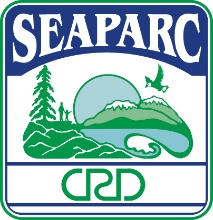 Capital Regional DistrictSooke & Electoral Area Parks and Recreation CommissionMinutes of a Regular meeting held Thursday, April 15, 2021 at 6:30 pm Held at SEAPARC Multipurpose Room B, 2168 Phillips Road, Sooke, BCPresent in Board Room:Commissioners:	A. Beddows (Chair); D. Bishop (Vice Chair)Staff: 	S. Knoke, SEAPARC Manager; A. Petrie (Recorder)Present Electronically:Commissioners:	M. Tait; D. Little; M. Hicks; J. Perkins (Vice Chair); D. Lajeunesse; C. DoucetStaff:			C. Hoglund, Manager, Program ServicesChair Beddows called the meeting to order at 6:30 pm.Approval of Agenda MOVED by Director Tait, SECONDED by Vice Chair Perkins,That the agenda be approved.											     CARRIED Adoption of Minutes of March 2, 2021MOVED by Director Tait, SECONDED by Commissioner Little, That the minutes of the March 2, 2021 meeting be adopted. 											   CARRIEDCorrespondence: There was none.Chairs Report: Chair Beddows acknowledged that this is an interesting time, and expressed thanks to the SEAPARC staff.Directors’ Report: Director Tait expressed gratitude to the SEAPARC staff for working through the changing protocols, for dealing with the layoffs, and for accommodating the shelter. Director Hicks acknowledged that the golf course has been a huge success, and how fantastic the newly installed net is. Vice Chair Bishop joined meeting at 6:33pm.Youth Member’s Report: There was none. Presentations/Delegations: There were none. Commission Business: a) 2021/22 Fees and Charges Report: S. Knoke advised of the following:Last adjustments to fees and Charges were made in September 2019 and January 2020Sport Box Rental and golf course fees MOVED by Director Hicks, SECONDED by Director Tait,That the proposed SEAPARC Recreation Fees and Charges for 2021/22, effective September 1, 2021, for inclusion in the 2021/22 Fees and Charges Bylaw be approved.	CARRIEDb) Staff News Report– Verbal Report: C. Hoglund and S. Knoke provided updates on the following:Program Services and Administration updateVaccine clinicCapital Planning Projects MOVED by Vice Chair Bishop, SECONDED by Director Tait,To accept this report for information.											CARRIEDNew Business: There was none.  Motion to Close the Meeting – That the meeting be closed for Contract Negotiations in accordance with Section (90)(1)(k) of the Community CharterMOVED by Vice Chair Bishop, SECONDED by Vice Chair Perkins,To close the meeting at 6:56pm.											CARRIEDRound TableYouth member Doucet commented on how the sport box will be a great addition to the community. AdjournmentMOVED by Vice Chair Bishop, SECONDED by Director Tait, That the meeting be adjourned at 7:31pm. 											CARRIED	___________________________							Al Beddows, Chair 					Angela Petrie, Recorder